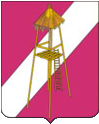 АДМИНИСТРАЦИЯ  СЕРГИЕВСКОГО СЕЛЬСКОГО ПОСЕЛЕНИЯ КОРЕНОВСКОГО РАЙОНАПОСТАНОВЛЕНИЕ 19 января  2018 года                                                                                 № 4ст.СергиевскаяО внесении  изменений в постановление администрации Сергиевского сельского поселения от 4 марта 2013 года № 28 «Об утверждении плана мероприятий («дорожной карты») «Изменения в отраслях социальной сферы Сергиевского сельского поселения Кореновского района, направленные на повышение эффективности сферы культуры» В соответствии с постановлением главы администрации (губернатора) Краснодарского края от 19 декабря 2016 года № 1060 «О внесении изменений в постановление главы администрации (губернатора) Краснодарского края от 25 февраля 2013 года № 157 «Об утверждении плана мероприятий («дорожной карты») «Изменения в отраслях социальной сферы Краснодарского края, направленные на повышение эффективности сферы культуры», администрация Сергиевского сельского поселения   п о с т а н о в л я е т: 1. Внести изменения в постановление администрации Сергиевского сельского поселения от 4 марта 2013 года № 28 «Об утверждении плана мероприятий («дорожной карты») «Изменения в отраслях социальной сферы Сергиевского сельского поселения Кореновского района, направленные на повышение эффективности сферы культуры» в пункте 2 раздела IV Приложения таблицу дополнить следующими столбцами:2. Настоящее постановление вступает в силу со дня подписания.Глава Сергиевского сельского поселения                                                                      А.П. Мозговой 201920202021106,1106,5100